§13073.  Community Development Block Grant ProgramThe director shall implement the Community Development Block Grant Program pursuant to the United States Housing and Community Development Act of 1974, Title 1, and its subsequent amendments. For purposes of this section, "program" means the Community Development Block Grant Program and "fund" means the Community Development Revolving Loan Fund.  [PL 1987, c. 534, Pt. A, §§ 17, 19 (NEW).]1.  Revolving loan fund.  The Community Development Block Grant Program shall include the Community Development Revolving Loan Fund which shall be a nonlapsing revolving fund.[PL 1987, c. 534, Pt. A, §§ 17, 19 (NEW).]2.  Repayments to fund.  To this fund shall be credited all repayments of grants made to municipalities that elect not to retain those funds under the fund part of the program, including interest, penalties and other fees and charges related to fund grants.[PL 1987, c. 534, Pt. A, §§ 17, 19 (NEW).]3.  Investment of fund money.  Money in the fund not needed to meet the current obligations of the program shall be deposited with the Treasurer of State to the credit of the fund and may be invested in such manner as is provided by law.  Interest received on that investment shall be credited to the fund.[PL 1987, c. 534, Pt. A, §§ 17, 19 (NEW).]4.  Legislative allocation of fund required.  The Department of Economic and Community Development shall submit to the Legislature, through the budget process as required by chapter 149, its recommendations for disbursement from the fund.[PL 1987, c. 534, Pt. A, §§ 17, 19 (NEW).]5.  Expenditures from fund.  Upon approval of the allocation by the Legislature and approval of the allotment by the Governor, the State Controller shall authorize expenditures from the fund as approved by the department for the following purposes:A.  Administrative expenses related to the fund;  [PL 1987, c. 534, Pt. A, §§ 17, 19 (NEW).]B.  Grants to cities and towns under the fund; and  [PL 1987, c. 534, Pt. A, §§ 17, 19 (NEW).]C.  Grants related to the fund and to other public and private organizations.  [PL 1987, c. 534, Pt. A, §§ 17, 19 (NEW).][PL 1987, c. 534, Pt. A, §§ 17, 19 (NEW).]6.  Encumbered balances at year-end.  At the end of each fiscal year, all encumbered balances in the Community Development Block Grant may be carried twice.[PL 1989, c. 7, Pt. O, §3 (NEW).]SECTION HISTORYPL 1987, c. 534, §§A17,A19 (NEW). PL 1989, c. 7, §O3 (AMD). The State of Maine claims a copyright in its codified statutes. If you intend to republish this material, we require that you include the following disclaimer in your publication:All copyrights and other rights to statutory text are reserved by the State of Maine. The text included in this publication reflects changes made through the First Regular Session and the First Special Session of the131st Maine Legislature and is current through November 1, 2023
                    . The text is subject to change without notice. It is a version that has not been officially certified by the Secretary of State. Refer to the Maine Revised Statutes Annotated and supplements for certified text.
                The Office of the Revisor of Statutes also requests that you send us one copy of any statutory publication you may produce. Our goal is not to restrict publishing activity, but to keep track of who is publishing what, to identify any needless duplication and to preserve the State's copyright rights.PLEASE NOTE: The Revisor's Office cannot perform research for or provide legal advice or interpretation of Maine law to the public. If you need legal assistance, please contact a qualified attorney.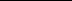 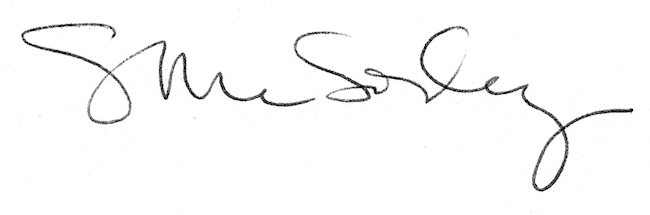 